ANNEX "A"                                APPLICATION To the Rector of the University of PerugiaSelective Procedures OfficeP.zza dell'Università, 106123 PERUGIAFull name  _________________________________________________born in ___________________________ (province of ___________) on ________________resident at ___________________________________________ (province of _____________)street_____________________________________________postcode:___________permanent address for the purposes of the competition:city______________________________________________ (province of ________________)via _______________________________________________postcode:_____________telephone number__________ e-mail address______________ PEC address ______________only for EU and non-EU foreign nationals:address/domicile for the purposes of the competition c/o the Italian Embassy of_________________city______________________________________________ (province of ________________)street ____________________________________________postcode:_____________telephone number__________ e-mail address______________ PEC address ______________	                                                    REQUESTSto participate in the selection for admission to the doctoral course in:_______________________________________________________________________(note )Declares under their own responsibility, pursuant to and for the purposes of Articles 46 and 47 of Presidential Decree no. 445 of 28.12.2000 (note ):to be a citizen of _________________________________________________to possess:Master's degree awarded according to D.M. 270/2004, Specialist degree awarded in accordance with D.M. 509/1999, Degree awarded according to the regulations prior to the entry into force of Ministerial Decree 509/1999, at Italian universitiesacademic qualification obtained abroad corresponding to those required for the course of interest in Annex 1  awarded on _____________ at the University of _________________________with a grade of_____________________(Those in possession of a qualification obtained abroad must present a request for equipollence to the relevant selection commission, for the sole purpose of admission to the selection, as per Annex A/1) andto know, for the purposes of the language test during the interview, the foreign language _____________________________________________________ (note )to want to undertake the interview in the following language (only for doctoral courses that provide it) :_____________________________________________________ (note )to undertake to give notice in good time of any change in place of residence or address for the purposes of the competition (note )to be a child or orphan of an employee or pensioner of public administration registered with the “Gestione Unitaria delle Prestazioni creditizie e sociale” [Unitary Management of Credit and Social Benefits] or a child of a pensioner user of the “Gestione Dipendenti Pubblici” [Public Employees Management]to be an employee of ARPM LLC (USA)that no disabilities/disorders have been recognisedorto be a person with a disability/specific learning disorder and, accordingly, to apply:in accordance with Articles 16 and 20 of Law n.104/1992, as amended by Law n.17/1999, the following aids necessary for the performance of the tests in relation to disability______________________________________________________________the following additional time needed to carry out the tests in relation to the specific learning disorder in accordance with Law n.170/2010_____________ ____________________________________________________________(note )to consent, in the event that the Administration receives a reasoned request for access to the documents relating to this procedure and the undersigned has the status of the other party to the proceedings, to receive at the electronic mail address indicated in this request, pursuant to Article 3 of Presidential Decree 184/2006, a copy of the communication notifying the request for access, and to the possibility of submitting a reasoned objection to said request, also by electronic means, within ten days of receipt of the communication (note )to accept all the provisions contained in the Call (note ).	The undersigned also attaches to the application (note )1) Identity Document2) Annex "B"3) Annex "C" - Curriculum Vitae4) additional titles attached: .......................................................The undersigned declares that they are aware:-that the Administration accepts no responsibility for any postal or telegraphic misunderstandings or in any case attributable to third parties, fortuitous events or force majeure relating to the delivery of this application, nor for the loss of communications due to inaccurate indication of the address on the part of the applicant or failure or delay in communicating a change of address indicated in the application;- of the criminal sanctions to which it is subject in the event of false declarations or declarations containing data that no longer correspond to the truth, as provided for by art. 76 of D.P.R. 28.12.2000, no. 445;-art. 75 of D.P.R. 28.12.2000, no. 445 regarding the forfeiture of any benefits resulting from the measure issued if the Administration, following a check, finds that the contents of the above declaration are not true;- four months after the date of publication on the University's online notice board of the decision approving the acts of the competition, not counting the period of suspension of legal terms, and within the following two months, except in the case of ongoing litigation, the candidates must recover the qualifications and any publications sent to the University of Perugia. After this period the Administration will proceed to the elimination of the above-mentioned documents from its archives. The restitution will be made directly to the person concerned or to a person with delegated authority, in accordance with art. 11 of the competition notice.Should the Administration so request, at any stage of the competition procedure, the undersigned undertakes to certify the declarations made in the application for admission under their own responsibility with appropriate documentation, in accordance with the law.The undersigned, in accordance with EU Regulation 2016/679 and Legislative Decree 196/2003, as most recently amended by Legislative Decree 101/2018, declares that they are aware that their data will be processed by the University in order to fulfil institutional purposes and the principle of relevance.Place and date _________________	Signature ____________________________________________ANNEX 'A/1 (REQUEST FOR EQUIPOLLENCE OF THE QUALIFICATION/TITLE)TO THE SELECTION COMMISSION OF THE  DOCTORAL COURSE IN ..............................................................................................................................UNIVERSITY OF PERUGIAThe undersigned (full name)  _______________________________________________born at ______________________________________ on _______________________resident at ___________________________________________ province.___________street _____________________________________________ postcode ______________Tel.______________________________-e-mail:  ________________________________Address/domicile for the purposes of the competition:City _______________________________________________ prov. of ______________Via __________________________________________________ C.A.P.______________Tel._________________________ E-mail: _________________ PEC__________________REQUESTSRecognition of the equipollence of one's own academic qualification obtained abroad with an Italian degree, for the sole purpose of admission to the doctoral course in:_________________________________________________________________________To this end, the candidate attaches the following documents:____________________________________________________________ (note ) Place and date _________________Signature______________________________ANNEX 'B SELF-CERTIFICATION(Art. 46 of D.P.R. 28.12.2000, n. 445)DECLARATION IN LIEU OF AFFIDAVIT(Art. 47 of D.P.R. 28.12.2000, n.445)The undersigned:Surname ______________________ First Name/other names _______________________(AS INDICATED ON IDENTITY DOCUMENT USED IN THE APPLICATION) born in _________________________________ (prov. ___________) on ______________and resident in ___________________________________________ (prov. ____________)street ____________________________________________________ n. _______________D E C L A R E S- TO BE IN POSSESSION OF  THE FOLLOWING QUALIFICATIONS:__________________________________________________________________________________________________________________________________________________ALSO DECLARES- that the documents listed below, which are attached to the application, are true to the original________________________________________________________________________________________________________________________________________________finally DECLARES- that what is stated in the Curriculum Vitae is trueThe undersigned declares that they are aware of the penal sanctions to which they are subject in the case of false declarations or declarations containing untrue data, as provided for by art. 76 of D.P.R. 28.12.2000 n. 445.The undersigned declares that they are aware of art. 75 of the D.P.R. 28.12.2000, n.445 concerning the forfeiture of any benefits resulting from the measure issued if the Administration, following a check, finds that the content of the above statement is not true.The undersigned, in accordance with EU Regulation 2016/679 and Legislative Decree 196/2003, as most recently amended by Legislative Decree 101/2018, declares that they are aware that their data will be processed by the University in order to fulfil institutional purposes and the principle of relevance.The undersigned encloses a photocopy of an identity document. If the identity document is not valid, the candidate must, pursuant to art. 45 of D.P.R. 445/2000, declare at the bottom of the photocopy of the same that the data contained therein have not changed since the date of issue.______________________(place and date)									Signature											________________________ANNEX "C"....................................(place and date)							..............................................................					Signature European format for curriculum vitae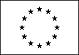 Personal InformationName[Last Name, First Name, and if applicable, other names].AddressPhoneFaxE-mailNationalityDate of birthWork experience- Dates (from - to)[Start with the most recent information and list each relevant use covered separately. ]- Name and address of employer- Type of business or sector- Type of employment- Main tasks and responsibilitiesEducation and training- Dates (from - to)[Start with the most recent information and list each relevant course successfully taken separately. ]- Name and type of educational or training institution- Principal subjects / occupational skills covered- Qualification obtained- Level in national classification (if applicable)Personal skills and competencesAcquired throughout life and career but not necessarily recognised by official certificates and diplomas.Mother tongue[Indicate mother tongue]Other language[Indicate language]- Reading skills[Indicate level: excellent, good, elementary. ]- Writing skills[Indicate level: excellent, good, elementary. ]- Oral expression[Indicate level: excellent, good, elementary. ]Relational skills and competencesLiving and working with other people, in a multicultural environment, in positions where communication is important and in situations where teamwork is essential (e.g. culture and sports), etc.[Describe these skills and indicate where they were acquired. ]Organisational skills and competences E.g. coordination and administration of people, projects, budgets; at work, in voluntary activities (e.g. culture and sport), at home, etc.[Describe these skills and indicate where they were acquired. ]Technical skills and competencesWith computers, specific equipment, machinery, etc.[Describe these skills and indicate where they were acquired. ]Artistic skills and competencesMusic, writing, drawing, etc.[Describe these skills and indicate where they were acquired. ]Other skills and competencesSkills not previously indicated.[Describe these skills and indicate where they were acquired. ]License(s)ONLY IF RELEVANT (e.g. in case of selection for driver)Further information[Insert any other relevant information here, e.g. contact persons, references, etc. ]AttachmentsAttachmentsAttachments[If applicable, enumerate attachments to CV. ][If applicable, enumerate attachments to CV. ][The undersigned ........................................................ declares that all the facts reported in this curriculum are true, pursuant to and for the purposes of Articles 46 and 47 of Presidential Decree 445/2000.The undersigned declares that he/she is aware of the penal sanctions to which they are exposed in case of false declarations or declarations containing untrue data, as provided for by art. 76 of D.P.R. 28.12.2000, no. 445.The undersigned declares that he/she is aware of art. 75 of D.P.R. 28.12.2000, no. 445, regarding the forfeiture of any benefits resulting from the measure issued, if the Administration, following a check, finds that the content of the above statement is not true.To this end, a copy of a valid identity document is attached.[The undersigned ........................................................ declares that all the facts reported in this curriculum are true, pursuant to and for the purposes of Articles 46 and 47 of Presidential Decree 445/2000.The undersigned declares that he/she is aware of the penal sanctions to which they are exposed in case of false declarations or declarations containing untrue data, as provided for by art. 76 of D.P.R. 28.12.2000, no. 445.The undersigned declares that he/she is aware of art. 75 of D.P.R. 28.12.2000, no. 445, regarding the forfeiture of any benefits resulting from the measure issued, if the Administration, following a check, finds that the content of the above statement is not true.To this end, a copy of a valid identity document is attached.[The undersigned ........................................................ declares that all the facts reported in this curriculum are true, pursuant to and for the purposes of Articles 46 and 47 of Presidential Decree 445/2000.The undersigned declares that he/she is aware of the penal sanctions to which they are exposed in case of false declarations or declarations containing untrue data, as provided for by art. 76 of D.P.R. 28.12.2000, no. 445.The undersigned declares that he/she is aware of art. 75 of D.P.R. 28.12.2000, no. 445, regarding the forfeiture of any benefits resulting from the measure issued, if the Administration, following a check, finds that the content of the above statement is not true.To this end, a copy of a valid identity document is attached.